T-Shirt and Trading Items Invoice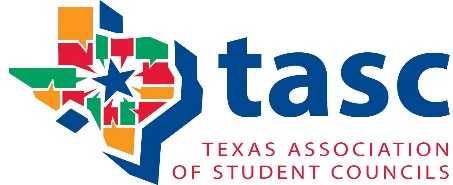 NASC Texas DelegationMail payment with the order form and a check payable to: Texas Association of Student Councils1833 South IH 35, Austin, Texas 78741Phone: (512) 443-2100 x 233 | www.tasconline.org | terry@tassp.org (Those who register for the full pre/post trip will already have 9 shirts and 20 trading pins.)Shirts and pins will be delivered at the State Steering Committee Retreat. 
If items must be shipped, schools will be invoiced for shipping. 
Shirt or shirt and trading pins orders must be postmarked by May 1.SCHOOL INFORMATIONSCHOOL INFORMATIONAdvisor Name: Mobile Phone:School Name:School Name:School Mailing Address / City / State / Zip:School Mailing Address / City / State / Zip:Home Mailing Address / City / State / Zip:Home Mailing Address / City / State / Zip:A. DELUXE TRADING SET:  T-Shirt 9-pack  +  20 Assorted trading pins  =  $130 Each SetA. DELUXE TRADING SET:  T-Shirt 9-pack  +  20 Assorted trading pins  =  $130 Each SetA. DELUXE TRADING SET:  T-Shirt 9-pack  +  20 Assorted trading pins  =  $130 Each SetA. DELUXE TRADING SET:  T-Shirt 9-pack  +  20 Assorted trading pins  =  $130 Each SetA. DELUXE TRADING SET:  T-Shirt 9-pack  +  20 Assorted trading pins  =  $130 Each SetSIZEQUANTITY # setsQUANTITY # setsCOST PER SETTOTAL COSTSMALLX $130$MEDIUMX $130$LARGEX $130$X LARGEX $130$XX LARGEX $130$B. SINGLE SHIRT SET:  T-Shirt 3-pack  =  $33 Each SetB. SINGLE SHIRT SET:  T-Shirt 3-pack  =  $33 Each SetB. SINGLE SHIRT SET:  T-Shirt 3-pack  =  $33 Each SetB. SINGLE SHIRT SET:  T-Shirt 3-pack  =  $33 Each SetB. SINGLE SHIRT SET:  T-Shirt 3-pack  =  $33 Each SetSIZEQUANTITYQUANTITYCOST PER SETTOTAL COSTSMALLX $33$MEDIUMX $33$LARGEX $33$X LARGEX $33$XX LARGEX $33$C. TRADING PINS SET:  20-pack Assorted Trading Pins  =  $25 Each SetC. TRADING PINS SET:  20-pack Assorted Trading Pins  =  $25 Each SetC. TRADING PINS SET:  20-pack Assorted Trading Pins  =  $25 Each SetC. TRADING PINS SET:  20-pack Assorted Trading Pins  =  $25 Each SetC. TRADING PINS SET:  20-pack Assorted Trading Pins  =  $25 Each SetQUANTITYQUANTITYCOST PER SETCOST PER SETTOTAL COSTX $25X $25$TOTAL AMOUNT DUE: A + B + CTOTAL AMOUNT DUE: A + B + CTOTAL AMOUNT DUE: A + B + CTOTAL AMOUNT DUE: A + B + C$